Les petits gâteaux – AUn enseignant a fait 20 petits gâteaux pour la levée de fonds de la semaine.  Le graphique ci-dessous montre le nombre de gâteaux vendus chaque jour.  Combien de petits gâteaux restent-ils à la fin de la semaine?  Utilise des dessins, des mots, des nombres et/ou des symboles pour montrer comment tu es arrivé à la réponse.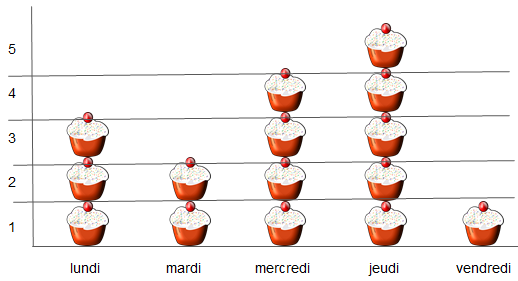 Les petits gâteaux – BUn enseignant a fait 20 petits gâteaux pour la levée de fonds de la semaine.  Le graphique ci-dessous montre le nombre de gâteaux vendus chaque jour.  Combien de petits gâteaux restent-ils à la fin de la semaine?  Utilise des dessins, des mots, des nombres et/ou des symboles pour montrer comment tu es arrivé à la réponse.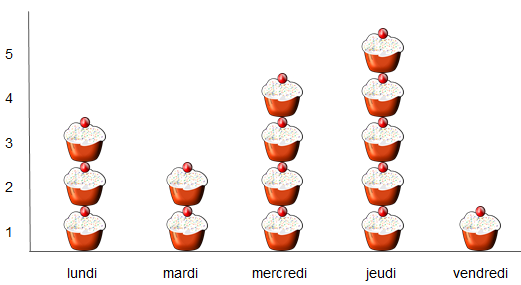 Les petit gâteaux – CL’enseignant a fait 83 petits gâteaux pour la levée de fonds de la semaine.  Le graphique ci-dessous montre le nombre de gâteaux vendus chaque jour.  Combien de petits gâteaux restent-ils à la fin de la semaine?  Utilise des dessins, des mots, des nombres et/ou des symboles pour montrer comment tu es arrivé à la réponse.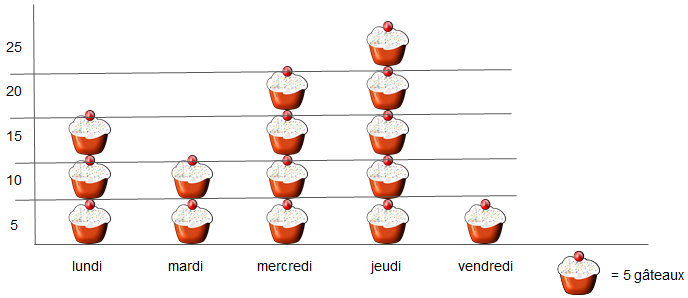 Les petits gâteaux – DL’enseignant a fait 67 petits gâteaux pour la levée de fonds de la semaine.  Le graphique ci-dessous montre le nombre de gâteaux vendus chaque jour.  Combien de petits gâteaux restent-ils à la fin de la semaine?  Utilise des dessins, des mots, des nombres et/ou des symboles pour montrer comment tu es arrivé à la réponse.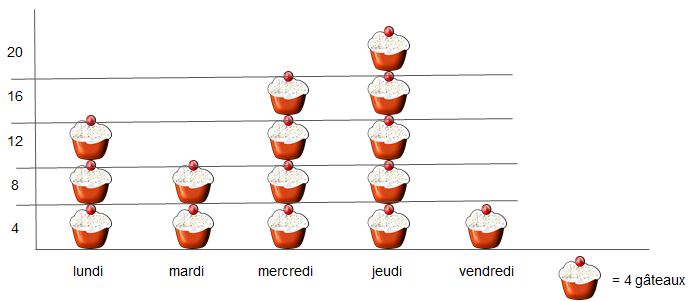 